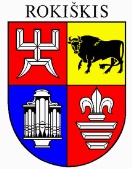 ROKIŠKIO RAJONO SAVIVALDYBĖS ADMINISTRACIJOSDIREKTORIUSĮSAKYMASDĖL ROKIŠKIO RAJONO SAVIVALDYBĖS ADMINISTRACIJOS DIREKTORIAUS 2020 M. BIRŽELIO 22 D. ĮSAKYMO NR. AV- 585 „DĖL ROKIŠKIO RAJONO SAVIVALDYBĖS DOKUMENTŲ VALDYMO, RENGIMO, TVARKYMO, NAUDOJIMO IR KONTROLĖS PROCEDŪRŲ APRAŠO TVIRTINIMO“ PAKEITIMO2024 m. vasario 13 d. Nr. AV-85RokiškisP a k e i č i u Rokiškio rajono savivaldybės dokumentų valdymo, rengimo, tvarkymo, naudojimo ir kontrolės procedūrų aprašo, patvirtinto Rokiškio rajono savivaldybės administracijos direktoriaus 2020 m. birželio 22 d. įsakymu Nr. AV- 585 „Dėl  Rokiškio rajono savivaldybės dokumentų valdymo, rengimo, tvarkymo, naudojimo ir kontrolės procedūrų aprašo tvirtinimo“ 12 punktą ir išdėstau jį taip:„12. Savivaldybės administracijos teisės aktai (išskyrus personalo valdymo) turi būti derinami su Bendrojo skyriaus valstybinės kalbos priežiūrą atliekančiu specialistu ir Teisės ir personalo skyriumi (teisininku)“.Administracijos direktorius				            Valerijus RancevasRūta Dilienė